                                 Programme of the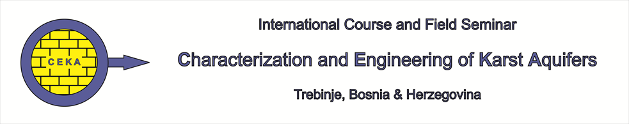 to be held between 1-7 June, 2015Organizational setupThe second international course and field seminar Characterization and Engineering of Karst Aquifers will take place in Trebinje, Bosnia & Herzegovina, between 1-7 June, 2015. The programme of the academic course “Characterization and Engineering of Karst Aquifers” is developed primarily for graduate students and students in senior years of undergraduate studies in geology, environmental sciences, and engineering that are interested in the research of karst environments and in the development and engineering of karst water resources. The professionals and decision makers involved in engineering and management of karst waters or environments will also benefit from the course by improving their understanding of karst processes and sensitivity. Therefore, wide range of participants from students to staff of water utilities or water managers at the local, regional and international levels may attend this course organized under framework of DIKTAS project (Dinaric Karst Transboundary Aquifer System) and sponsorship of UNESCO.The course consists of intensive lectures, followed by the field work, two field trips, and the final exam.  The goal of the course is to enhance knowledge of basic hydrogeology in fractured rock and karst aquifers, introduce applicable investigation methods, and provide framework for monitoring, engineering and management of water in karst.  Design and execution of field investigations, design and optimization of groundwater extraction, aquifer protection and restoration, artificial groundwater control, and prevention of leakage from reservoirs constructed in karst are some of the specific topics that attendants will study and perform field work on. The course is certified by the University of Belgrade as one of the regular courses of the MS Program of the Department of Hydrogeology. Its value is 6 ECTS (European Credit Transfer and Accumulation System). All attendants who pass the final exam will receive certificate of attendance, credits and the final grade.  The sessions will be held at the halls of the HET (Hydro-Electro System Trebisnjica River) in Trebinje, Obala Luke Vukalovica 2. During the course a half-day and a full-day field trips will take place. All participants will receive printed lecture notes and other course materials upon arrival, as well as a DVD with additional presentations upon completion of the course. The class will meet daily from 8:30 A.M. to 12:45A.M. and from 2:00 P.M. to 5:30 P.M. Short breaks are at 11:00 A.M. and 3:30 P.M. Due to the extensive amount of material, additional early evening session would be held in the second day.Enrollment will be limited and applications will be accepted in the order they are received. It is expected that around 20 participants will attend the course in 2015. Up to date, 9 applications were already arrived to the Organizer. Due to provided DIKTAS / UNESCO sponsorship and financial support there would be no course fee for university students, and they will receive small incentives for covering parts of their accommodation and travel. Working professionals will also not be charged for the course fee. The lecturers accepted to work pro bono. Lecturers (preliminary list):Dr Zoran Stevanović, Prof. University of Belgrade, SerbiaDr Neven Kresic, Hydrogeol. Practice Leader, Amec Foster Wheeler, VA, USADr Petar Milanović, Ret. Assoc. Prof., Univ. of Mostar, B&HDr Ognjen Bonacci, Prof. Emer. University of Split, Croatia  Geary Schindel, Chief TO, Edwards Aquifer Authority, San Antonio, TX, USA Dr Neno Kukurić, Head UN-IGRAC, Delft, the NetherlandsDr Petar Malik, Geological Survey of Slovakia, Bratislava, Slovakia Dr Dragan Milovanović, Ret. Prof. University of Belgrade, SerbiaDr Vesna Ristić Vakanjac, Assoc. Prof. University of Belgrade, SerbiaDr Saša Milanović, Sci. Res. University of Belgrade, Serbia Tentative program: DayTime (h)Topic/ActivityLecturer31 May10 AM -Arrival, Registration31 May7 PM -Welcoming reception1 June9 – 9.30 AM -Opening ceremony1 June9.30 – 11 AMIntroductory note about course; Historical development of karstology and karst hydrogeology; Importance of karst and karst distribution worldwide; Geo-heritage sites; Dinaric karstZ.Stevanović1 June11.15 AM – 12.45 Carbonate and non-carbonate rocks: mineralogy, depositional environments, classifications D.Milovanović1 June2 – 2.45 PMChemical factors of karstification; Role of tectonicsD.Milovanović1 June2.45 – 3.45 PMPorosity and permeability of karstic rocks; Karstification process and its features: Surface and subsurface karst landformsZ.Stevanović1 June4 – 5.30 PMGroundwater circulation in karst: recharge, flow types and directions, discharge Z.Stevanović2 June9 – 10.15 AMMethods in karst hydrogeology – an overview; Geology, field reconnaissance and mapping, , water occurrences inventory, remote sensing, geophysics, tracing tests  Z.Stevanović2 June10.15 – 11.30 AMMethods in karst hydrogeology – climate, hydrology, water chemistry, statistics V. Ristić Vakanjac2 June11.45 AM – 12.45Methods in karst hydrogeology – geomorphology, speleology, hydrogeology maps, GIS and database, exploratory drillingS. Milanović2 June2 – 4.15 PMMethods in karst hydrogeology – groundwater tapping, hydrogeological properties and hydrodynamics of karst aquifers, field tests &Characterization of karst aquifers; Groundwater budget and catchment delineation; Specific regime of karstic groundwater (quantity, quality)Z.Stevanović2 June4.15 – 5.15 PMTransboundary aquifers in karst: problems, solutions and experiencesN. Kukurić2 June5.15-6.15 PMLeakage from reservoirs and remedial measures, case studiesS. Milanović3 June9-10.45 AMProblems related to construction of dams, reservoirs and other structures and buildings in karst;Investigation, design, corrective measures, case studies.P. Milanović3 June10.45-3.15 PMHalf-day field trip to Grančarevo and Gorica dams, and intake for water supply of Trebinje (“Oko” spring) guided by P. Milanović and otherlecturers3 June4.15-5.30 PMPresentation on the HE system Trebišnjica; DVD movie “Trebišnjica” waters. Other case studies, Discussion 4 JuneOne-day field trip and seminar (classical karst features, phenomena, engineering structures): Popovo polje – Vjetrenica cave – Vrelo Bune (the largest karst spring in Dinaric karst) – spring Vrelo Bregave – Dabarsko polje (water engineering structures) – Fatničko polje (estavelle Obod) – Bilećko Lake (submerged source of Trebišnjica River) – Trebinje guided by P. Milanović and otherlecturers5 June9.00 – 10.45 AMWater resources cycle in karst; Surface-groundwater interaction; Feasibility studies and engineering design; Environmental impact assessment; Case studiesO. Bonacci5 June11.00 - 12.30Karst springs as indicator of aquifer behaviour: measurements, assessment methods, spring hydrographs, case studiesP. Malik5 June2- 3.30 PMManagement of karst aquifers; Legislation, control, monitoring, over-extraction consequences; Hazardous material in urban karst; case studies   G. Schindel5 June3.45 – 5 PMWater extraction in karst; Safe yield and sustainability; Aquifer control in discharge zones and drainage areasZ.Stevanović6 June9.00 – 11 AMModeling of karst aquifers – conceptualization for numeric models, software, EPM, CFP, case studies N. Krešić6 June11.15 – 12.30Modeling of karst aquifer – Springs hydrograph analysis and stochastic models   V. Ristić Vakanjac6 June2 – 3.30 PMKarst aquifer vulnerability: assessment methods, visualization, sanitary protection zones, case studiesZ. Stevanović6 June3 – 4 PMKarst aquifer sustainability; Aquifer restoration (groundwater remediation); case studies N. Krešić6 June4.15 – 5 PMProtecting the nature: Endemic species in karstS. Milanović6 June5 – 5.30 PMConcluding remarksZ.Stevanović7 June9.30 – 12.30 AM Exam: Written test and verbal discussion Z.Stevanović, V. Ristić Vakanjac, S. Milanović7 June5.30 PMResults of the exam, Certificates, Closing ceremony 7 June6.00 PM -Farewell party: Local winery; Dinner in national restaurant 